Name of Journal: World Journal of CardiologyManuscript NO: 77117Manuscript Type: MINIREVIEWSEffects of medically generated electromagnetic interference from medical devices on cardiac implantable electronic devices: A reviewBarmore W et al. Medically generated EMI and CIEDWalker Barmore, Himax Patel, Cassandra Voong, Caroline Tarallo, Joe B Calkins JrWalker Barmore, Joe B Calkins Jr, Department of Cardiology, Augusta University Medical Center, Augusta, GA 30912, United StatesHimax Patel, Cassandra Voong, Department of Internal Medicine, Augusta University Medical Center, Augusta, GA 30912, United StatesCaroline Tarallo, Medical College of Georgia, Medical College of Georgia, Augusta, GA 30912, United StatesAuthor contributions: Barmore W, Patel H, Voong C, and Tarallo C contributed equally to this work; Barmore W and Patel H designed the review article; Barmore W, Patel H, Voong C, and Tarallo C performed the research; Barmore W, Patel H, Voong C, Tarallo C, and Calkins Jr JB wrote the manuscript; all authors have read and approve the final manuscript.Supported by the Gordon Chason Miller MD Cardiology Education Endowment Fund in the Medical College of Georgia Foundation. Corresponding author: Walker Barmore, MD, Doctor, Department of Cardiology, Augusta University Medical Center, 1120 15th Street, Augusta, GA 30912, United States. wabarmore@augusta.eduReceived: April 16, 2022Revised: June 15, 2022Accepted: August 15, 2022Published online: August 26, 2022AbstractAs cardiac implantable electronic devices (CIED) become more prevalent, it is important to acknowledge potential electromagnetic interference (EMI) from other sources, such as internal and external electronic devices and procedures and its effect on these devices. EMI from other sources can potentially inhibit pacing and trigger shocks in permanent pacemakers (PPM) and implantable cardioverter defibrillators (ICD), respectively. This review analyzes potential EMI amongst CIED and left ventricular assist device, deep brain stimulators, spinal cord stimulators, transcutaneous electrical nerve stimulators, and throughout an array of procedures, such as endoscopy, bronchoscopy, and procedures involving electrocautery. Although there is evidence to support EMI from internal and external devices and during procedures, there is a lack of large multicenter studies, and, as a result, current management guidelines are based primarily on expert opinion and anecdotal experience. We aim to provide a general overview of PPM/ICD function, review documented EMI effect on these devices, and acknowledge current management of CIED interference.Key Words: Electromagnetic interference; Pacemaker; Implantable cardioverter defibrillator; Permanent pacemakers; Cardiac implantable electronic devices; Left ventricular assist device; Endoscopy; Bronchoscopy; Electrocautery; Capsule endoscopy; Transcutaneous electrical nerve stimulators unit; Spinal cord stimulator©The Author(s) 2022. Published by Baishideng Publishing Group Inc. All rights reserved. Citation: Barmore W, Patel H, Voong C, Tarallo C, Calkins Jr JB. Effects of medically generated electromagnetic interference from medical devices on cardiac implantable electronic devices: A review. World J Cardiol 2022; 14(8): 446-453URL: https://www.wjgnet.com/1949-8462/full/v14/i8/446.htmDOI: https://dx.doi.org/10.4330/wjc.v14.i8.446Core Tip: There are several infrequent yet significant sources of electromagnetic interference (EMI) on cardiac implantable electronic devices (CIED). These include both implantable devices and procedures. Patients with cardiac devices often may need another implanted medical device or specific medical procedures. The potential resulting EMI can be minimized in order to make these treatments safer and still provide patients with therapeutic relief. A large, prospective study is critical to provide more robust and consistent literature regarding EMI effects on CIED. This will provide a clearer assessment of risk of EMI associated with variety of sources in addition to the development of evidence based clinical guidelines regarding management of patients with CIED.INTRODUCTIONCardiac implantable electronic devices (CIED) include two main broad categories of devices, implantable cardioverter defibrillators (ICD), and permanent pacemakers (PPM)[1]. Over the last decade, the indications for the use of these devices have increased. Since 2019, over three hundred thousand devices have been implanted every year alone in the United States[2]. Hence, it is important for clinicians to recognize challenges involved in the management of these devices. One of the biggest challenges with these is electromagnetic interference (EMI), which occurs as a result of exposure of a CIED to an electromagnetic signal from other devices such as a smartphone, metal detector, taser, headphones and less frequently from internal and external medical devices, and surgical procedures. EMI can lead to inappropriate CIED function and have catastrophic consequences[3]. EMI can be interpreted by PPM as an intrinsic cardiac signal and result in inhibition of pacing, leading to bradycardia, and potentially cardiac arrest[3]. Similarly, EMI in patients with ICD can lead to inappropriate shocks due to perceived ventricular tachyarrhythmia[3]. The aim of this 2-part review article is to discuss the infrequent sources of EMI: (1) From implantable devices; and (2) Surgical procedures, its interactions with CIEDs, and management options to prevent these undesirable consequences.CIED INDICATIONS AND OVERVIEWAs PPM and ICD become more prevalent, it is important to briefly review indications and general functionality of these devices. According to the ACC/AHA/HRS guidelines, PPM are most commonly indicated for sinus node dysfunction, symptomatic bradycardia, and atrioventricular block[4]. The indications for ICD placement are divided into primary and secondary prevention[5,6]. Primary prevention focuses on those patients who are at high risk for sudden cardiac death as a result of ventricular tachyarrhythmias. This typically includes patients with cardiomyopathies who are classified in New York Heart Association functional classes II and III with a left ventricular ejection fraction of 35% or less. Secondary prevention is indicated for those patients with documented prior episodes of hemodynamically unstable ventricular arrhythmias of unknown etiology and in patients with sustained ventricular arrhythmias and heart disease[5,6].PPM and ICD are composed of a few components: generator, lead(s), an electrode at the tip of each lead, and, if an ICD, a shocking coil(s). The generator is located in the subcutaneous tissue of the upper chest wall or under the pectoralis major and is responsible for the generating a current that is transmitted by the leads. Leads may be inserted into one or more chambers of the heart depending on the type of CIED that is indicated. Each lead tip is in direct contact with the cardiac myocytes, and these leads are either unipolar or bipolar. A unipolar lead is a single conductor lead that transmits electricity in a unidirectional fashion, meaning the generator serves as the anode and the lead tip as the cathode with electrons flowing from anode to cathode[7]. A bipolar lead has two isolated conductors on the tip with one serving as the anode and the other as the cathode. CIED RESPONSE TO INTERNAL AND EXTERNAL DEVICESThere has been longstanding concern and scrutiny throughout the electrophysiology, chronic pain management, and physical rehabilitation communities in regard to potential electrical interference amongst internal and external medical devices, in particular left ventricular assist devices (LVADs), CIED, deep brain stimulators, transcutaneous electrical nerve stimulation (TENS) units, and spinal cord stimulators. We have summarized some of these concerns in Table 1. In regard to LVADs, Erquo et al[8] presented the case of 60-year-old female patient with doxorubicin-induced dilated cardiomyopathy status post cardiac resynchronization therapy defibrillator who underwent LVAD pump exchange. The intraoperative exchange was uncomplicated; however, postoperatively it was noted that the patient was in complete heart block with her pacemaker no longer consistently pacing. The loss of consistent pacing was found to be secondary to increased RV lead sense amplification from the LVAD’s pump rotation speed. To mitigate the pacemaker’s oversensing, the low frequency attenuation filter was disabled, which allowed the device to function without further inhibition. Additionally, Pfeffer et al[9] outlined additional LVAD-ICD interference; however, this case differs from Erquo et al[8] as it described the interaction between subcutaneous ICD and LVAD. This case involved a 42-year-old male with nonischemic cardiomyopathy who received 31 ICD shocks one hour after LVAD placement. This adverse interaction was due to superimposed electric noise from the LVAD in the setting of diminished R waves. This mixing of electrical noise was perceived as a shockable rhythm by the S-ICD. This patient’s S-ICD was removed and a transvenous ICD was placed, which resulted in regular device function and no further ICD shocks on 6-month follow-up.In addition, deep brain stimulators (DBS) and spinal cord stimulators (SCS) are becoming more prevalent as well. However, their adverse interactions with PPM and ICD are not well-documented. There are case reports that demonstrate a safe coexistence between CIED and DBS or SCS. Obwegeser et al[10] demonstrates the safety of DBS in a patient being treated for essential tremor in the setting of a previously implanted ICD for sustained monomorphic ventricular tachycardia. This patient’s DBS pulse generator was in close proximity of the ICD (10.5 cm away); however, after thorough testing, there was no inappropriate sensing by the ICD. The safety of DBS and ICD is further supported by Elliot et al[11], who analyzed 20 case reports with sub-clavicular DBS and PPM/ICD (some locations not stated) and found no effect of the DBS on a cardiac device; however, in one case a single ICD shock resulted in the deactivation of bilateral DBS devices. SCS also appear to safely coexist with PPM/ICD as demonstrated by Schimpf et al[12]. They noted no oversensing of the impulses from the SCS by ICD or SCS device failure after an ICD-shock. Unipolar or bipolar stimulation from the SCS in different voltages or impulse rates resulted in no oversensing or adverse interaction with ICD function. There was potentially some concern for SCS used at the cervical level to induce probable interference with ICD/PPM given their proximity; however, a report by Thomas et al[13] found no potential interaction between cervical SCS with ICD in five swine models. No reports of cervical SCS adverse interactions with ICD are available in human patients.In contrast to DBS and SCS, there are more reported adverse interactions between CIED and TENS units. Both Singh et al[14] and Shenoy et al[15] reported EMI from a TENS unit that resulted in an ICD shock. Singh et al[14] details a S-ICD shock after a patient underwent TENS therapy in the neck, axilla, and back. This adverse interaction was likely due to the relatively superficial location of the S-ICD and its increased susceptibility to EMI, which ultimately led to an ICD shock after the device detected low-amplitude and high frequency signals[14]. Shenoy et al[15] further documents ICD and TENS interaction even in a patient with a transvenous ICD, who underwent TENS therapy in an unreported anatomic location. A single shock occurred during TENS therapy. Device interrogation revealed low-amplitude sinusoidal electrical activity during the patient’s muscle therapy, leading to an ICD shock[15]. These two reports support the increased risk of EMI-induced shock delivery from an ICD whether subcutaneously or transvenously placed. Similarly, past reports have analyzed a potential interaction between TENS units and pacemakers, and a general consensus was contraindication of TENS units in individuals during synchronous pacing but safety while use in those with asynchronous pacing.In summary, the above studies suggest a low risk of EMI from DBS or SCS on CIED function. However, there is a greater risk of EMI arising from LVADs on pacemakers and defibrillators, and from TENS unit on defibrillators and certain older generation pacemakers as summarized in Table 2. In order to minimize the interaction between stimulators (DBS, TENS unit, SCS) and CIED that is implanted, the parameter for each device should be assessed under “worst case scenario” settings. The stimulator is programmed to its maximally tolerated output while the cardiac device is programmed to its maximal sensitivity to assess for the effect of EMI. Once this effect is determined, the output from the stimulator should be decreased to the minimal value that will achieve therapeutic benefit and the sensitivity of the CIED is also decreased to prevent detection of stimulator output yet recognize underlying cardiac activity. In regard to LVAD, following the optimization of the LVAD function, the sensitivity of the CIED is adjusted to minimize detection of EMI, sense R waves and allow for differentiation of R waves from T waves. Furthermore, in LVAD patients, RV pacing is preferential over biventricular pacing, as RV pacing has been associated with improved functional status, better quality of life, fewer arrhythmias, and potentially less EMI[16].SURGICAL PROCEDURES ASSOCIATED EMI WITH CIEDOver the years, numerous studies have been conducted aiming to better understand the role of electromagnetic interference from surgical procedures with CIED. In this section, we will review the available literature relating to the EMI caused by various surgical procedures including endoscopy, bronchoscopy, electrosurgery and its interaction with CIEDs (Table 3). Endoscopies have revolutionized the field of gastroenterology by allowing clinicians to effectively diagnose and manage diseases of the gastrointestinal tract. Radiofrequency energy modality is commonly utilized by gastroenterologists during endoscopies to achieve hemostasis. This therapeutic modality has been a cause of concern for clinicians as a potential source of EMI that can interfere with CIED. To elucidate this potential interaction, Samuels et al[17] performed a Manufacturer and User Facility Device Experience (MAUDE) query between 2009-2019, and noted 45 reports of EMI causing CIED malfunction during endoscopy, which included 26 inappropriate shocks (65%), and less frequently, bradycardia, and asystole[17]. In contrast, there have been smaller individual retrospective and prospective studies performed to evaluate EMI during endoscopy in patients with CIED which found no adverse interaction. In a study by Guertin et al[18], 41 patients with ICDs underwent endoscopies with ICDs programmed to detection-only with abortive (or therapeutic) tachyarrhythmia therapies off. Post-procedural device interrogation noted no EMI or arrhythmic events triggered during the procedure[18]. Similarly, in a large cohort study of 92 patients by Cheng at al. there were no observed adverse events on patients with defibrillators. Among the patients with a pacemaker, they observed three cases of EMI that was interpreted by the pacemaker as rapid atrial activity, which resulted in mode switching from dual chamber pacing to ventricular pacing and two cases of detection of EMI as rapid ventricular activity resulting in inhibition[19]. Even though these cohort studies have shown the safety of the use of CIED during endoscopy, Samuels et al[17] study clearly demonstrates a small risk of CIED dysfunction and inappropriate shock that was not observed in the aforementioned studies. These three studies demonstrate the potential effects of EMI during endoscopy with electrocautery on both pacemaker and ICD function. Therefore, until large multicenter studies are performed, clinicians should be aware of the potential risk of an CIED adverse event during these procedures. To mitigate the risk, reprogramming the device or magnet therapy is recommended, which will be discussed later in more detail.The introduction of capsule endoscopy has transformed the field of gastroenterology as well; however, similar concerns of EMI during this procedure have been raised. Reassuringly, in a cohort study by Harris et al[20] of 118 patients undergoing capsule endoscopy, no interference with CIED was reported. To further support the safety of capsule endoscopy, Bandorski et al[21], performed an in-vitro investigation, in which they placed capsules used during the procedure at various distances to the lead and ICD device, and monitored device activity continuously. Interestingly, even at the closest proximity to the ICD (on top of the device), no interference was observed. However, similar to traditional endoscopy, no large studies have been performed evaluating EMI with CIED, therefore reprogramming the device may be appropriate during the procedure.Over the last two decades, the field of interventional pulmonology has rapidly expanded. Procedures and modalities such as laser therapy, argon plasma coagulation, electrocautery, and electromagnetic navigational bronchoscopy (ENB) are being performed at higher rates than ever before. These procedures use heat and electrical energy and can produce an electromagnetic field which can generate EMI and affect devices in the vicinity, especially CIED. There are concerns of APC and electrocautery causing EMI given its configuration of current delivery. Electrocautery during bronchoscopy has two main modes of current delivery: monopolar and bipolar. In monopolar configuration, current “entry” is delivered by the cauterizing instrument and leaves through the “ground” electrode, that is typically placed somewhere on the body (often the legs). In the monopolar configuration, the current has to pass through a large body surface area and can cause significant EMI, and ICDs can spuriously interpret the EMI as a tachyarrhythmia and result in an unnecessary shock. EMI in PPM can lead to inhibition of pacing, mode-switching, or reprogramming. EMI can be avoided if bipolar current configuration is used as the “entry” and “exit” electrodes are located at the tip of the cauterizing instrument, allowing for a very narrow EMI field. Similar to the monopolar configuration of the electrocautery, APC only has monopolar circuitry, causing a high risk of EMI. Lastly, per CHEST guidelines, ENB is contraindicated in patients with CIEDs given the electromagnetic field that it creates around the subjects[22]. To better understand EMI from ENB, an in-vitro test was subsequently performed by Magnani et al[23]. They noted insignificant EMI, with no interaction with CIEDs. However, this test was performed using a human torso simulator, with no replicative studies performed in humans due to the theoretical risk of CIED dysfunction given the large electromagnetic field that is created during these procedures. Overall, clinicians must be aware of the potential EMI leading to CIED malfunction during bronchoscopies.Similar to bronchoscopy, electrosurgery is commonly used during surgical procedures to cut or coagulate tissue. The current configuration of electrosurgery is either monopolar or bipolar as stated above. Therefore, individuals undergoing any surgical intervention including general surgery, cardiac surgery, abdominal surgery, etc. are at risk of EMI with CIEDs, if monopolar current configuration is used by the operator. In addition to the monopolar current configuration, another factor that increases the likelihood of EMI with CIEDs is the distance between the surgical field where electrosurgery is being performed and the location of the CIED. In a study of 171 patients with ICDs, EMI was noted with monopolar configurations in 9 of 22 procedures above umbilicus, but in none of fifty-three patients below umbilicus[3]. For procedures in close proximity to the CIED, temporary reprogramming is recommended and will be discussed in the subsequent section. Recent HRS/ASA guidelines suggest that for procedures below the umbilicus, given the low concern for EMI, reprogramming is not recommended[24]. Further detailed management of CIED interference will be discussed in the following section.PERI-PROCEDURAL MANAGEMENT OF CIED INTERFERENCEDue to the potential detrimental effects that EMI can cause with CIEDs, this section will discuss the interventions that can be applied to minimize and/or prevent EMI in CIEDs. The recommendations are generally based on expert opinion as there are no large multicenter studies performed to address EMI that occurs in patients with CIED[25].Prior to any procedure, patients with CIED should undergo CIED interrogation within 6 to 12 mo to identify the type of cardiac device implanted and if the patient is device dependent[17,25], which will ultimately dictate intraoperative and postoperative management.The ACC/AHA guidelines recommend placing the device into an asynchronous mode for the entire duration of the procedure in device dependent patients who are undergoing EMI-generating procedures, whereas ASGE suggests it should be reserved only for prolonged (no specific length of time provided) endoscopy procedures in these patients[17]. Asynchronous modes include dual chamber asynchronous pacing, asynchronous ventricular pacing, or asynchronous atrial pacing. These modes mitigate the potential adverse EMI that can result in intermittent of loss of pacemaker function via delivery of a constant, fixed stimulus without sensing capability. The pulse generator will then send a constant pacing stimulus regardless of external electrical influence. In addition, reprogramming or inactivating the tachyarrhythmia detection/management of ICDs is recommended. If this is not feasible, placing a cardiac magnet over the pulse generator is an alternative method[26]. All CIED are fitted with a reed switch comprised of two magnetic metal strips that are separated. When these strips are activated via the application of a magnetic field, they come into contact, preventing sensing by a pacemaker resulting in asynchronous pacing and inhibition of ventricular tachyarrhythmia detection and prevention of shock delivery by an ICD[25,26]. Once the magnet is removed, the device will return to its pre-magnetic application modes/settings. Post-procedure management involves CIED interrogation and restoration of the devices to their original settings and pre-procedural therapeutic thresholds and sensing if they were reprogrammed before the procedure[25].In addition, the expert consensus statement by HRS/ASA further recommends any procedures associated with EMI that are performed geographically above the umbilicus, such as bronchoscopy, should also undergo the post-procedure management as described above[25]. LIMITATIONSWhile there is evidence to support concern for EMI on CIEDs, the literature primarily is comprised of case reports or small case series reviews. Therefore, the data regarding the risk of EMI from medical devices or procedures is often sparse and inconsistent. For instance, the MAUDE query performed by Samuels et al[17] demonstrates a small risk of EMI on CIEDs during endoscopic procedures. However, given the limited quality of data available in the database it is difficult to identify the exact etiology of and clinical scenario surrounding each reported CIED malfunction[27]. There are also conflicting studies reporting no adverse events during endoscopic procedures, thus it is challenging to conclude the true risk of significant EMI during endoscopy. Similar conflicting reports exist for a number of interventions suspected to interfere with CIEDs. Additionally, as a result of limited data, consensus recommendations from the HRS/ASA regarding management of CIED interference are heavily reliant on personal experience of prior patient management.CONCLUSIONThere are several infrequent yet significant sources of EMI on CIED. These include both implantable devices and procedures. Patients with cardiac devices often may need another implanted medical device or specific medical procedures. The potential resulting EMI can be minimized in order to make these treatments safer and still provide patients with therapeutic relief. A large, prospective study is critical to provide more robust and consistent literature regarding EMI effects on CIED. This will provide a clearer assessment of risk of EMI associated with variety of sources in addition to the development of evidence based clinical guidelines regarding management of patients with CIED.REFERENCES1 Thomas H, Plummer C, Wright IJ, Foley P, Turley AJ. Guidelines for the peri-operative management of people with cardiac implantable electronic devices: Guidelines from the British Heart Rhythm Society. Anaesthesia 2022; 77: 808-817 [PMID: 35429334 DOI: 10.1111/anae.15728]2 Greenspon AJ, Patel JD, Lau E, Ochoa JA, Frisch DR, Ho RT, Pavri BB, Kurtz SM. 16-year trends in the infection burden for pacemakers and implantable cardioverter-defibrillators in the United States 1993 to 2008. J Am Coll Cardiol 2011; 58: 1001-1006 [PMID: 21867833 DOI: 10.1016/j.jacc.2011.04.033]3 Misiri J, Kusumoto F, Goldschlager N. Electromagnetic interference and implanted cardiac devices: the nonmedical environment (part I). Clin Cardiol 2012; 35: 276-280 [PMID: 22539305 DOI: 10.1002/clc.21998]4 Kusumoto FM, Schoenfeld MH, Barrett C. 2018 ACC/AHA/HRS Guideline on the Evaluation and Management of Patients With Bradycardia and Cardiac Conduction Delay: A Report of the American College of Cardiology/American Heart Association Task Force on Clinical Practice Guidelines and the Heart Rhythm Society. J Am Coll Cardiol 2019; 74: e51-e156 [PMID: 30412709 DOI:10.1016/J.JACC.2018.10.044]5 Russo AM, Stainback RF, Bailey SR, Epstein AE, Heidenreich PA, Jessup M, Kapa S, Kremers MS, Lindsay BD, Stevenson LW. ACCF/HRS/AHA/ASE/HFSA/SCAI/SCCT/SCMR 2013 appropriate use criteria for implantable cardioverter-defibrillators and cardiac resynchronization therapy: a report of the American College of Cardiology Foundation appropriate use criteria task force, Heart Rhythm Society, American Heart Association, American Society of Echocardiography, Heart Failure Society of America, Society for Cardiovascular Angiography and Interventions, Society of Cardiovascular Computed Tomography, and Society for Cardiovascular Magnetic Resonance. J Am Coll Cardiol 2013; 61: 1318-1368 [PMID: 23453819 DOI: 10.1016/J.JACC.2012.12.017]6 Al-Khatib SM, Stevenson WG, Ackerman MJ, Bryant WJ, Callans DJ, Curtis AB, Deal BJ, Dickfeld T, Field ME, Fonarow GC, Gillis AM, Granger CB, Hammill SC, Hlatky MA, Joglar JA, Kay GN, Matlock DD, Myerburg RJ, Page RL. 2017 AHA/ACC/HRS Guideline for Management of Patients With Ventricular Arrhythmias and the Prevention of Sudden Cardiac Death: A Report of the American College of Cardiology/American Heart Association Task Force on Clinical Practice Guidelines and the Heart Rhythm Society. Circulation 2018; 138: e272-e391 [PMID: 29084731 DOI: 10.1161/CIR.0000000000000549]7 Kersschot I. Unipolar vs bipolar leads. Card Pacing Electrophysiol. Published online 1994: 203-207 [DOI:10.1007/978-94-011-0872-0_20]8 Erqou S, Kormos RL, Wang NC, McNamara DM, Bazaz R. Electromagnetic Interference from Left Ventricular Assist Device (LVAD) Inhibiting the Pacing Function of an Implantable Cardioverter-Defibrillator (ICD) Device. Case Rep Cardiol 2018; 2018: 6195045 [PMID: 30402296 DOI: 10.1155/2018/6195045]9 Pfeffer TJ, König T, Duncker D, Michalski R, Hohmann S, Oswald H, Schmitto JD, Veltmann C. Subcutaneous Implantable Cardioverter-Defibrillator Shocks After Left Ventricular Assist Device Implantation. Circ Arrhythm Electrophysiol 2016; 9 [PMID: 27793958 DOI: 10.1161/CIRCEP.116.004633]10 Obwegeser AA, Uitti RJ, Turk MF, Wszolek UM, Flipse TR, Smallridge RC, Witte RJ, Wharen RE Jr. Simultaneous thalamic deep brain stimulation and implantable cardioverter-defibrillator. Mayo Clin Proc 2001; 76: 87-89 [PMID: 11155420 DOI: 10.4065/76.1.87]11 Elliott M, Momin S, Fiddes B, Farooqi F, Sohaib SA. Pacemaker and Defibrillator Implantation and Programming in Patients with Deep Brain Stimulation. Arrhythm Electrophysiol Rev 2019; 8: 138-142 [PMID: 31114689 DOI: 10.15420/aer.2018.63.2]12 Schimpf R, Wolpert C, Herwig S, Schneider C, Esmailzadeh B, Lüderitz B. Potential device interaction of a dual chamber implantable cardioverter defibrillator in a patient with continuous spinal cord stimulation. Europace 2003; 5: 397-402 [PMID: 14753638 DOI: 10.1016/S1099-5129(03)00086-2]13 Chaiban GM, Cummings J, Almualim M, Atallah J. Evaluation of interaction between a spinal cord stimulator and implanted cardioverter-defibrillator in a swine model. Pain Physician 2013; 16: 489-496 [PMID: 24077195]14 Turner SL, Singh SM. An "UninTENSional" Subcutaneous Implantable Cardioverter-defibrillator Shock. J Innov Card Rhythm Manag 2018; 9: 3395-3397 [PMID: 32477788 DOI: 10.19102/icrm.2018.091106]15 Shenoy A, Sharma A, Achamyeleh F. Inappropriate ICD Discharge Related to Electrical Muscle Stimulation in Chiropractic Therapy: A Case Report. Cardiol Ther 2017; 6: 139-143 [PMID: 28258389 DOI: 10.1007/s40119-017-0086-6]16 Chung BB, Grinstein JS, Imamura T, Kruse E, Nguyen AB, Narang N, Holzhauser LH, Burkhoff D, Lang RM, Sayer GT, Uriel NY. Biventricular Pacing Versus Right Ventricular Pacing in Patients Supported With LVAD. JACC Clin Electrophysiol 2021; 7: 1003-1009 [PMID: 34217657 DOI: 10.1016/j.jacep.2021.01.016]17 Samuels JM, Overbey DM, Wikiel KJ, Jones TS, Robinson TN, Jones EL. Electromagnetic interference on cardiac pacemakers and implantable cardioverter defibrillators during endoscopy as reported to the US Federal Drug Administration. Surg Endosc 2021; 35: 3796-3801 [PMID: 32804270 DOI: 10.1007/S00464-020-07872-2/FIGURES/3]18 Guertin D, Faheem O, Ling T, Pelletier G, McComas D, Yarlagadda RK, Clyne C, Kluger J. Electromagnetic Interference (EMI) and arrhythmic events in ICD patients undergoing gastrointestinal procedures. Pacing Clin Electrophysiol 2007; 30: 734-739 [PMID: 17547605 DOI: 10.1111/j.1540-8159.2007.00743.x]19 Cheng A, Nazarian S, Spragg DD, Bilchick K, Tandri H, Mark L, Halperin H, Calkins H, Berger RD, Henrikson CA. Effects of surgical and endoscopic electrocautery on modern-day permanent pacemaker and implantable cardioverter-defibrillator systems. Pacing Clin Electrophysiol 2008; 31: 344-350 [PMID: 18307631 DOI: 10.1111/j.1540-8159.2008.00996.x]20 Harris LA, Hansel SL, Rajan E, Srivathsan K, Rea R, Crowell MD, Fleischer DE, Pasha SF, Gurudu SR, Heigh RI, Shiff AD, Post JK, Leighton JA. Capsule Endoscopy in Patients with Implantable Electromedical Devices is Safe. Gastroenterol Res Pract 2013; 2013: 959234 [PMID: 23710168 DOI: 10.1155/2013/959234]21 Bandorski D, Irnich W, Brück M, Kramer W, Jakobs R. Do endoscopy capsules interfere with implantable cardioverter-defibrillators? Endoscopy 2009; 41: 457-461 [PMID: 19353490 DOI: 10.1055/s-0029-1214610]22 Schröder R, Locher GW, Froelicher P. Left renal vein ligation in rats. Helv Chir Acta 1976; 43: 167-168 [PMID: 1270291]23 Magnani A, Matheoud R, Brambilla M. In vitro tests of electromagnetic interference of electromagnetic navigational bronchoscopy to implantable cardioverter defibrillators. EP Eur 2012; 14: 1054-1059 [DOI: 10.1093/eupace/eur417]24 Crossley GH, Poole JE, Rozner MA, Asirvatham SJ, Cheng A, Chung MK, Ferguson TB Jr, Gallagher JD, Gold MR, Hoyt RH, Irefin S, Kusumoto FM, Moorman LP, Thompson A. The Heart Rhythm Society (HRS)/American Society of Anesthesiologists (ASA) Expert Consensus Statement on the perioperative management of patients with implantable defibrillators, pacemakers and arrhythmia monitors: facilities and patient management: executive summary this document was developed as a joint project with the American Society of Anesthesiologists (ASA), and in collaboration with the American Heart Association (AHA), and the Society of Thoracic Surgeons (STS). Heart Rhythm 2011; 8: e1-18 [PMID: 21722852 DOI: 10.1016/j.hrthm.2011.05.010]25 Kumar A, Dhillon SS, Patel S, Grube M, Noheria A. Management of cardiac implantable electronic devices during interventional pulmonology procedures. J Thorac Dis 2017; 9: S1059-S1068 [PMID: 29214065 DOI: 10.21037/jtd.2017.07.49]26 Jacob S, Panaich SS, Maheshwari R, Haddad JW, Padanilam BJ, John SK. Clinical applications of magnets on cardiac rhythm management devices. Europace 2011; 13: 1222-1230 [PMID: 21616944 DOI: 10.1093/europace/eur137]27 Components and construction of a pacemaker - ECG & ECHO. [cited 20 May 2022]. Available from: https://ecgwaves.com/topic/how-pacemakers-work/FootnotesConflict-of-interest statement: All authors declare that there is no conflict of interest.Open-Access: This article is an open-access article that was selected by an in-house editor and fully peer-reviewed by external reviewers. It is distributed in accordance with the Creative Commons Attribution NonCommercial (CC BY-NC 4.0) license, which permits others to distribute, remix, adapt, build upon this work non-commercially, and license their derivative works on different terms, provided the original work is properly cited and the use is non-commercial. See: https://creativecommons.org/Licenses/by-nc/4.0/Provenance and peer review: Unsolicited article; Externally peer reviewed.Peer-review model: Single blindPeer-review started: April 16, 2022First decision: June 8, 2022Article in press: August 15, 2022Specialty type: Cardiac and cardiovascular systemsCountry/Territory of origin: United StatesPeer-review report’s scientific quality classificationGrade A (Excellent): AGrade B (Very good): B, BGrade C (Good): 0Grade D (Fair): 0Grade E (Poor): 0P-Reviewer: Abubakar MS, Nigeria; Ciccone MM, Italy; Kharlamov AN, Netherlands S-Editor: Wang LL L-Editor: A P-Editor: Wang LLTable 1 Internal and external device interaction with permanent pacemakers / defibrillatorsPPM: Permanent pacemaker; LVAD: Left ventricular assist device; ICD: Implantable cardioverter-defibrillator; CRT-D: Cardiac resynchronization therapy defibrillator; S-ICD: Subcutaneous implantable cardioverter-defibrillator; DBS: Deep brain stimulator; N/A: Not applicable; TENS: Transcutaneous electrical nerve stimulation; SCS: Spinal cord stimulator.Table 2 Device interaction on pacemaker and defibrillators(-): no EMI noted; (+): EMI noted. LVAD: Left ventricular assist device; DBS: Deep brain stimulator; TENS: Transcutaneous electrical nerve stimulation; SCS: Spinal cord stimulator.Table 3 Suggested cardiac implantable electronic devices peri-procedural managementAPC: Argon plasma coagulation; ENB: Electromagnetic navigational bronchoscopy; b: Contraindicated; R: Reprogramming; CIED: Cardiac implantable electronic devices; PPM: Peri-procedural management; ICD: Implantable cardioverter defibrillators.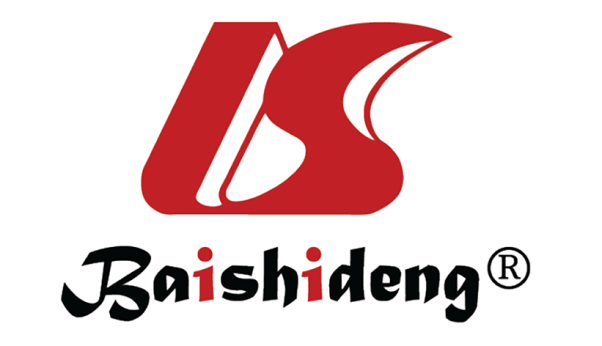 Published by Baishideng Publishing Group Inc7041 Koll Center Parkway, Suite 160, Pleasanton, CA 94566, USATelephone: +1-925-3991568E-mail: bpgoffice@wjgnet.comHelp Desk: https://www.f6publishing.com/helpdeskhttps://www.wjgnet.com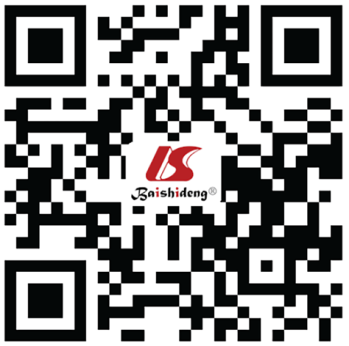 © 2022 Baishideng Publishing Group Inc. All rights reserved.Erquo et al[8], 2018Pfeffer et al[9], 2016Obwegeser et al[10], 2001Shenoy et al[15], 2017Singh et al[14], 2018Schimpf et al[12], 2003Internal/ External DeviceSt. Jude; CRT-D Boston Scientific; S-ICDMedtronic dual chamber ICDDurata dual chamber ICDBoston Scientific; S-ICD; Medtronic dual chamber ICDEMI SourceLVAD (pump exchange)LVAD placementThalamic DBSTENS unit (unreported location)TENS unit on neck, back, axillaT11 SCSAdverse InteractionVentricular oversensing leading to inhibition of pacingOversensing leading to 31 ICD shocksNoneEMI leading to ICD shockEMI leading to ICD shockNoneTherapeutic interventionTurning off low-frequency attenuation filterTransvenous ICD placementN/AAvoiding TENS unitsAvoiding TENS units; N/AType of devicePacemakerDefibrillatorsLVADs++SCS--DBS--TENS++ProcedureCIED (PPM)CIED (ICD)EndoscopyAsynchronousR or MagnetAPCAsynchronousR or MagnetENBbbElectrocauteryAsynchronousR or Magnet